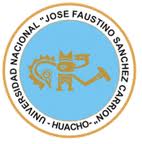 Universidad Nacional “José Faustino Sánchez Carrión”Facultad de Ciencias EmpresarialesESCUELA PROFESIONAL DE GESTIÓN EN TURISMO Y HOTELERÍADATOS GENERALESII.	SUMILLA Y DESCRIPCIÓN DEL CURSO III. CAPACIDADES AL FINALIZAR EL CURSO.IV. DESARROLLO DE LAS UNIDADES DIDACTICAS V. MATERIALES EDUCATIVOS Y ORTOS RECURSOS DIDACTICOSSe utilizarán todos los materiales y recursos requeridos de acuerdo a la naturaleza de los temas programados. Básicamente serán:1. Medios escritos:Guía resumen por unidadesSeparatas con contenidos temáticosFotocopia de textos selectosLibros seleccionados según bibliografíaMapasRevistas especializadasPeriódicos sobre negociosServicios telemáticos:Sitios webForos, etc.2.  Medios visuales y electrónicosPizarra y plumonesVideos de experienciasGráficosProyector Multimedia3.  Medios InformáticosComputadorasInternetWi-fiPlataformas virtualesProgramas de EnseñanzaVI. EVALUACIÓNLa evaluación es inherente al proceso de enseñanza aprendizaje y será continua y permanente.  Los criterios de evaluación son de desempeño, de producto y de conocimiento.1.    Evidencias de Conocimiento.La evaluación será a través de exposiciones e intervenciones orales para el análisis y autoevaluación. En cuanto al primer caso, medir la competencia a nivel interpretativo, argumentativo y propositivo, para ello debemos ver cómo identifica (describe, ejemplifica, relaciona, reconoce, explica, etc.); y la forma en que argumenta (plantea una afirmación, describe las refutaciones en contra de dicha afirmación, expone sus argumentos contra las refutaciones y llega a conclusiones) y la forma en que propone a través de establecer estrategias, valoraciones, generalizaciones, formulación de preguntas y, respuestas a situaciones, etc.En cuanto a la autoevaluación permite que el estudiante reconozca sus debilidades y fortalezas para corregir o mejorar en el campo personal y profesional.Las evaluaciones de este nivel serán de respuestas simples y otras con preguntas abiertas para su argumentación.2.    Evidencia de Desempeño	Esta evidencia pone en acción recursos cognitivos, recursos procedimentales y recursos afectivos; todo ello en una integración que evidencia un saber hacer reflexivo; en tanto, se puede verbalizar lo que se hace, fundamentar teóricamente la práctica y evidenciar un pensamiento estratégico, dado en la observación en torno a cómo se actúa en situaciones impredecibles.	La evaluación de desempeño se evalúa ponderando cómo el estudiante aplica los procedimientos y técnicas en el desarrollo de las clases a través de su asistencia y participación asertiva.3. 	Evidencias de producto.	Están implicadas en las finalidades de la competencia, por tanto no es simplemente la entrega del producto, sino que tiene que ver con el campo de acción y los requerimientos del contexto de aplicación.	La evaluación de producto se evidencia en la entrega oportuna de sus trabajos parciales y el trabajo final.	Además se tendrá en cuenta la asistencia como componente del desempeño, el 30% de inasistencia inhabilita el derecho a la evaluación.Siendo el promedio final (PF) el promedio simple de los promedios ponderados de cada módulo (PM1, PM2, PM3, PM4) calculado de la siguiente manera:		PF=   PM1 + PM2 + PM3 + PM4				4VII. BIBLIOGRAFIAMar Alonso Almeida-Lucia Barcos Rendin-Juan Ignacio Martin Castilla, (2006) Gestión de la Calidad de los Procesos Turísticos. Madrid: Editorial Síntesis, S.A.Pablo Alcalde San Miguel. (2008). Calidad. España: Editora de Producción Clara M.de la Fuente Rojo.LÍNEA DE CARRERAPROYECTOS Y PLANES TURISTICOSCURSOCALIDAD DE SERVICIOS TURISTICOSCÓDIGO552HORAS04 HORAS SEMANALES:  HT = 2, HP = 2CICLOXLa asignatura es de naturaleza teórico – práctica, tiene por propósito comprender, analizar y desarrollar diferentes métodos y estrategias para la mejora de la calidad de los servicios turísticos. . Organiza sus contenidos en las siguientes unidades de aprendizaje: I. Introducción a la Calidad: Conceptos y Evolución. II. Principales Teorías de la Calidad. III. Costes de Calidad en las Empresas Turísticas. IV. Herramientas para la mejora de la Calidad en las Empresas Turísticas.   COMPETENCIA DE LA ASIGNATURAAplica la teoría y práctica del proceso de gestión de la calidad (ISO 9000:20009, Gestión del Medio Ambiente (ISO 14000) en las empresas turísticas orientadas a la satisfacción de los clientes, así como el desarrollo sostenible de la organización.Aplica las principales teorías sobre la calidad de los productos y servicios, en el sector turístico   .Aplica las herramientas para la mejora de la calidad en el sector turístico con estrategias para satisfacer o sobrepasar las expectativas de los clientes y mantener una posición competitiva.CAPACIDAD DE LA UNIDAD DIDACTICANOMBRE DE LA UNIDAD DIDACTICASEMANASUNIDAD ITeniendo en cuenta el entorno empresarial y el avance de la ciencia y los procesos complejos, para poder lograr resultados, explica la finalidad del conocimiento basándose en el análisis de los antecedentes.INTRODUCCION A LA CALIDAD: CONCEPTOS Y EVOLUCION1, 2, 3, 4.UNIDAD IIFrente al hecho de que toda las organización deben ser capaces de adecuarse a los nuevos cambios tecnológicos, y realizar la innovación en cada proceso que realizan, describe aspectos importantes de la investigación científica y como estos influyen en la organizaciónPRINCIPALES TEORIAS DE LA CALIDAD5, 6, 7, 8.UNIDAD IIIAnte la variedad de problemas y oportunidades que se dan en la organización, expone la esencia de la investigación y la manera de generar ideas sustentadas en bases científicas.COSTES DE CALIDAD EN LAS EMPRESAS TURISTICAS9, 10, 11, 12.UNIDAD IVEs un mundo que cambia de manera continua es esencial que la sociedad piense y plante soluciones de manera razonada, explica la necesidad de plantearse hipótesis, leyes y teorías y posterior evaluación.HERRAMIENTAS PARA LA MEJORA DE LA CALIDAD APLICADAS AL SECTOR TURISTICO13, 14, 15, 16.UNIDAD I: INTRODUCCION A LA CALIDAD: CONCEPTOS Y EVOLUCIONUNIDAD I: INTRODUCCION A LA CALIDAD: CONCEPTOS Y EVOLUCIONUNIDAD I: INTRODUCCION A LA CALIDAD: CONCEPTOS Y EVOLUCIONUNIDAD I: INTRODUCCION A LA CALIDAD: CONCEPTOS Y EVOLUCIONUNIDAD I: INTRODUCCION A LA CALIDAD: CONCEPTOS Y EVOLUCIONUNIDAD I: INTRODUCCION A LA CALIDAD: CONCEPTOS Y EVOLUCIONUNIDAD I: INTRODUCCION A LA CALIDAD: CONCEPTOS Y EVOLUCIONUNIDAD I: INTRODUCCION A LA CALIDAD: CONCEPTOS Y EVOLUCIONCAPACIDAD: Analiza los principales conceptos teóricos y prácticos de la gestión de calidad y el proceso de actividadesde las empresas turísticas.CAPACIDAD: Analiza los principales conceptos teóricos y prácticos de la gestión de calidad y el proceso de actividadesde las empresas turísticas.CAPACIDAD: Analiza los principales conceptos teóricos y prácticos de la gestión de calidad y el proceso de actividadesde las empresas turísticas.CAPACIDAD: Analiza los principales conceptos teóricos y prácticos de la gestión de calidad y el proceso de actividadesde las empresas turísticas.CAPACIDAD: Analiza los principales conceptos teóricos y prácticos de la gestión de calidad y el proceso de actividadesde las empresas turísticas.CAPACIDAD: Analiza los principales conceptos teóricos y prácticos de la gestión de calidad y el proceso de actividadesde las empresas turísticas.CAPACIDAD: Analiza los principales conceptos teóricos y prácticos de la gestión de calidad y el proceso de actividadesde las empresas turísticas.CAPACIDAD: Analiza los principales conceptos teóricos y prácticos de la gestión de calidad y el proceso de actividadesde las empresas turísticas.SemanaActitudesActitudesActitudesEstrategias de AprendizajeEstrategias de AprendizajeEstrategias de AprendizajeHorasSemanaApertura a la innovaciónDisposición por aprenderApertura a la innovaciónDisposición por aprenderApertura a la innovaciónDisposición por aprenderEstrategias de AprendizajeEstrategias de AprendizajeEstrategias de AprendizajeHorasSemanaContenidos ConceptualesContenidos ConceptualesContenidos ProcedimentalesEstrategias de AprendizajeEstrategias de AprendizajeEstrategias de AprendizajeHoras1Calidad del servicio en el sector turísticoCalidad del servicio en el sector turísticoDescribe el enfoque de la calidad queconstituye un factor clave de competitividad en el sector turísticoAnálisis documentalbibliográficoAnálisis documentalbibliográficoAnálisis documentalbibliográfico21Calidad del servicio en el sector turísticoCalidad del servicio en el sector turísticoDescribe el enfoque de la calidad queconstituye un factor clave de competitividad en el sector turísticoEstudio de casosEstudio de casosEstudio de casos22Introducción al concepto de calidadIntroducción al concepto de calidadIdentifica la concepción de la calidad relacionada con la adecuación al uso para garantizar al cliente la conformidad de los productos que sele entrega.Análisis documental bibliográficoAnálisis documental bibliográficoAnálisis documental bibliográfico22Introducción al concepto de calidadIntroducción al concepto de calidadIdentifica la concepción de la calidad relacionada con la adecuación al uso para garantizar al cliente la conformidad de los productos que sele entrega.Exposición dialogadaExposición dialogadaExposición dialogada23Evolución del concepto de calidadConoce que existen cuatro etapas bien definidas a lo largo de la evolución de la calidad: Inspección- Control de la Calidad-Aseguramiento de la Calidad-Calidad total yExcelenciaConoce que existen cuatro etapas bien definidas a lo largo de la evolución de la calidad: Inspección- Control de la Calidad-Aseguramiento de la Calidad-Calidad total yExcelenciaConoce que existen cuatro etapas bien definidas a lo largo de la evolución de la calidad: Inspección- Control de la Calidad-Aseguramiento de la Calidad-Calidad total yExcelenciaAnálisis documentalbibliográfico2223Evolución del concepto de calidadConoce que existen cuatro etapas bien definidas a lo largo de la evolución de la calidad: Inspección- Control de la Calidad-Aseguramiento de la Calidad-Calidad total yExcelenciaConoce que existen cuatro etapas bien definidas a lo largo de la evolución de la calidad: Inspección- Control de la Calidad-Aseguramiento de la Calidad-Calidad total yExcelenciaConoce que existen cuatro etapas bien definidas a lo largo de la evolución de la calidad: Inspección- Control de la Calidad-Aseguramiento de la Calidad-Calidad total yExcelenciaExposición dialogada2224El concepto actual de calidadEstablece los enfoques básicos atendiendo a la evolución en el significado de la calidad, atendiendo a la relación entre su utilidad o nivel desatisfacción con el precio.Establece los enfoques básicos atendiendo a la evolución en el significado de la calidad, atendiendo a la relación entre su utilidad o nivel desatisfacción con el precio.Establece los enfoques básicos atendiendo a la evolución en el significado de la calidad, atendiendo a la relación entre su utilidad o nivel desatisfacción con el precio.Análisis documentalbibliográfico2224El concepto actual de calidadEstablece los enfoques básicos atendiendo a la evolución en el significado de la calidad, atendiendo a la relación entre su utilidad o nivel desatisfacción con el precio.Establece los enfoques básicos atendiendo a la evolución en el significado de la calidad, atendiendo a la relación entre su utilidad o nivel desatisfacción con el precio.Establece los enfoques básicos atendiendo a la evolución en el significado de la calidad, atendiendo a la relación entre su utilidad o nivel desatisfacción con el precio.Técnicas de concientización222Referencias:Mar Alonso Almeida-Lucia Barcos Rendin-Juan Ignacio Martin Castilla, (2006). Gestión de la Calidad de los Procesos Turísticos. Madrid: Editorial Síntesis, S.A.Referencias:Mar Alonso Almeida-Lucia Barcos Rendin-Juan Ignacio Martin Castilla, (2006). Gestión de la Calidad de los Procesos Turísticos. Madrid: Editorial Síntesis, S.A.Referencias:Mar Alonso Almeida-Lucia Barcos Rendin-Juan Ignacio Martin Castilla, (2006). Gestión de la Calidad de los Procesos Turísticos. Madrid: Editorial Síntesis, S.A.Referencias:Mar Alonso Almeida-Lucia Barcos Rendin-Juan Ignacio Martin Castilla, (2006). Gestión de la Calidad de los Procesos Turísticos. Madrid: Editorial Síntesis, S.A.Referencias:Mar Alonso Almeida-Lucia Barcos Rendin-Juan Ignacio Martin Castilla, (2006). Gestión de la Calidad de los Procesos Turísticos. Madrid: Editorial Síntesis, S.A.Referencias:Mar Alonso Almeida-Lucia Barcos Rendin-Juan Ignacio Martin Castilla, (2006). Gestión de la Calidad de los Procesos Turísticos. Madrid: Editorial Síntesis, S.A.Referencias:Mar Alonso Almeida-Lucia Barcos Rendin-Juan Ignacio Martin Castilla, (2006). Gestión de la Calidad de los Procesos Turísticos. Madrid: Editorial Síntesis, S.A.Referencias:Mar Alonso Almeida-Lucia Barcos Rendin-Juan Ignacio Martin Castilla, (2006). Gestión de la Calidad de los Procesos Turísticos. Madrid: Editorial Síntesis, S.A.Referencias:Mar Alonso Almeida-Lucia Barcos Rendin-Juan Ignacio Martin Castilla, (2006). Gestión de la Calidad de los Procesos Turísticos. Madrid: Editorial Síntesis, S.A.UNIDAD II: PRINCIPALES TEORIAS DE LA CALIDADUNIDAD II: PRINCIPALES TEORIAS DE LA CALIDADUNIDAD II: PRINCIPALES TEORIAS DE LA CALIDADUNIDAD II: PRINCIPALES TEORIAS DE LA CALIDADUNIDAD II: PRINCIPALES TEORIAS DE LA CALIDADCAPACIDAD: Aplica las principales teorías sobre la calidad de los productos y servicios en el sector turísticoCAPACIDAD: Aplica las principales teorías sobre la calidad de los productos y servicios en el sector turísticoCAPACIDAD: Aplica las principales teorías sobre la calidad de los productos y servicios en el sector turísticoCAPACIDAD: Aplica las principales teorías sobre la calidad de los productos y servicios en el sector turísticoCAPACIDAD: Aplica las principales teorías sobre la calidad de los productos y servicios en el sector turísticoSemanaActitudesActitudesEstrategias de AprendizajeHorasSemanaApertura a la innovaciónDisposición por aprenderApertura a la innovaciónDisposición por aprenderEstrategias de AprendizajeHorasSemanaContenidos ConceptualesContenidos ProcedimentalesEstrategias de AprendizajeHoras5La Gestión de la Calidad Total, según Deming, Juran, Crosby,Ishikawa y otros.Conoce las principales teorías acerca de la calidad y comoaplicarlas en el sector turístico.Análisis documentalbibliográfico25La Gestión de la Calidad Total, según Deming, Juran, Crosby,Ishikawa y otros.Conoce las principales teorías acerca de la calidad y comoaplicarlas en el sector turístico.Exposición dialogada26Modelo DemingDesarrolla el marco teorico del modelo, ciclo PHVA y su aplicación en organizaciones.Análisis documentalbibliográfico26Modelo DemingDesarrolla el marco teorico del modelo, ciclo PHVA y su aplicación en organizaciones.Exposición dialogada27Modelo Malcolm Baldrigue y Modelo EFQMDesarrolla el marco teorico del modelo basado en siete criterios y suaplicación en organizaciones.Análisis documental bibliográfico27Modelo Malcolm Baldrigue y Modelo EFQMDesarrolla el marco teorico del modelo basado en siete criterios y suaplicación en organizaciones.Exposición dialogada28Modelo de Excelencia en la GestiónDesarrolla el marco teorico delmodelo, en siete criterios y su aplicación en organizaciones.Análisis documental bibliográfico28Evaluación ParcialEvaluación ParcialDemostración2Referencias:Mar Alonso Almeida-Lucia Barcos Rendin-Juan Ignacio Martin Castilla, (2006). Gestión de la Calidad de los Procesos Turísticos. Madrid: Editorial Síntesis, S.A.Referencias:Mar Alonso Almeida-Lucia Barcos Rendin-Juan Ignacio Martin Castilla, (2006). Gestión de la Calidad de los Procesos Turísticos. Madrid: Editorial Síntesis, S.A.Referencias:Mar Alonso Almeida-Lucia Barcos Rendin-Juan Ignacio Martin Castilla, (2006). Gestión de la Calidad de los Procesos Turísticos. Madrid: Editorial Síntesis, S.A.Referencias:Mar Alonso Almeida-Lucia Barcos Rendin-Juan Ignacio Martin Castilla, (2006). Gestión de la Calidad de los Procesos Turísticos. Madrid: Editorial Síntesis, S.A.Referencias:Mar Alonso Almeida-Lucia Barcos Rendin-Juan Ignacio Martin Castilla, (2006). Gestión de la Calidad de los Procesos Turísticos. Madrid: Editorial Síntesis, S.A.UNIDAD III: COSTES DE CALIDAD EN LAS EMPRESAS TURISTICASUNIDAD III: COSTES DE CALIDAD EN LAS EMPRESAS TURISTICASUNIDAD III: COSTES DE CALIDAD EN LAS EMPRESAS TURISTICASUNIDAD III: COSTES DE CALIDAD EN LAS EMPRESAS TURISTICASUNIDAD III: COSTES DE CALIDAD EN LAS EMPRESAS TURISTICASCAPACIDAD: Analiza los instrumentos que integran y permite producir, de una forma eficiente, productos y servicios	quesatisfacen las necesidades y expectativas de los clientes (internos y externos).CAPACIDAD: Analiza los instrumentos que integran y permite producir, de una forma eficiente, productos y servicios	quesatisfacen las necesidades y expectativas de los clientes (internos y externos).CAPACIDAD: Analiza los instrumentos que integran y permite producir, de una forma eficiente, productos y servicios	quesatisfacen las necesidades y expectativas de los clientes (internos y externos).CAPACIDAD: Analiza los instrumentos que integran y permite producir, de una forma eficiente, productos y servicios	quesatisfacen las necesidades y expectativas de los clientes (internos y externos).CAPACIDAD: Analiza los instrumentos que integran y permite producir, de una forma eficiente, productos y servicios	quesatisfacen las necesidades y expectativas de los clientes (internos y externos).SemanaActitudesActitudesEstrategias de AprendizajeHorasSemanaApertura a la innovaciónDisposición por aprenderApertura a la innovaciónDisposición por aprenderEstrategias de AprendizajeHorasSemanaContenidos ConceptualesContenidos ProcedimentalesEstrategias de AprendizajeHoras9Concepto y Clasificación de los Costes Asociados a la CalidadAnaliza los costes derivados de los fallos internos y externos-costes tangibles e intangibles-costes de las actividades preventivas.Análisis documentalbibliográfico29Concepto y Clasificación de los Costes Asociados a la CalidadAnaliza los costes derivados de los fallos internos y externos-costes tangibles e intangibles-costes de las actividades preventivas.Estudio de casos210Costes generados por el Control y las Evaluaciones.Aplica las auditorias de calidad en el sector turístico según los modelos SERVQUAL y HOTELQUALAnálisis documentalbibliográfico210Costes generados por el Control y las Evaluaciones.Aplica las auditorias de calidad en el sector turístico según los modelos SERVQUAL y HOTELQUALEstudio de casos211La curva de los Costes Asociados a la Calidad.Implanta un sistema de mejora de la calidad en una determinada empresaturística.Análisis documental bibliográfico211La curva de los Costes Asociados a la Calidad.Implanta un sistema de mejora de la calidad en una determinada empresaturística.Estudio de casos212Importancia de la gestión de los costes asociados a la calidad enlas empresas turísticasIdentifica las oportunidades de la reducción de los costes existentesrelacionados con la calidad.Análisis documentalbibliográfico212Importancia de la gestión de los costes asociados a la calidad enlas empresas turísticasIdentifica las oportunidades de la reducción de los costes existentesrelacionados con la calidad.Demostración2Referencias:Mar Alonso Almeida-Lucia Barcos Rendin-Juan Ignacio Martin Castilla, (2006). Gestión de la Calidad de los Procesos Turísticos. Madrid: Editorial Síntesis, S.A.Referencias:Mar Alonso Almeida-Lucia Barcos Rendin-Juan Ignacio Martin Castilla, (2006). Gestión de la Calidad de los Procesos Turísticos. Madrid: Editorial Síntesis, S.A.Referencias:Mar Alonso Almeida-Lucia Barcos Rendin-Juan Ignacio Martin Castilla, (2006). Gestión de la Calidad de los Procesos Turísticos. Madrid: Editorial Síntesis, S.A.Referencias:Mar Alonso Almeida-Lucia Barcos Rendin-Juan Ignacio Martin Castilla, (2006). Gestión de la Calidad de los Procesos Turísticos. Madrid: Editorial Síntesis, S.A.Referencias:Mar Alonso Almeida-Lucia Barcos Rendin-Juan Ignacio Martin Castilla, (2006). Gestión de la Calidad de los Procesos Turísticos. Madrid: Editorial Síntesis, S.A.UNIDAD IV: HERRAMIENTAS PARA LA MEJORA DE LA CALIDAD APLICADAS AL SECTOR TURISTICOUNIDAD IV: HERRAMIENTAS PARA LA MEJORA DE LA CALIDAD APLICADAS AL SECTOR TURISTICOUNIDAD IV: HERRAMIENTAS PARA LA MEJORA DE LA CALIDAD APLICADAS AL SECTOR TURISTICOUNIDAD IV: HERRAMIENTAS PARA LA MEJORA DE LA CALIDAD APLICADAS AL SECTOR TURISTICOUNIDAD IV: HERRAMIENTAS PARA LA MEJORA DE LA CALIDAD APLICADAS AL SECTOR TURISTICOUNIDAD IV: HERRAMIENTAS PARA LA MEJORA DE LA CALIDAD APLICADAS AL SECTOR TURISTICOUNIDAD IV: HERRAMIENTAS PARA LA MEJORA DE LA CALIDAD APLICADAS AL SECTOR TURISTICOUNIDAD IV: HERRAMIENTAS PARA LA MEJORA DE LA CALIDAD APLICADAS AL SECTOR TURISTICOUNIDAD IV: HERRAMIENTAS PARA LA MEJORA DE LA CALIDAD APLICADAS AL SECTOR TURISTICOUNIDAD IV: HERRAMIENTAS PARA LA MEJORA DE LA CALIDAD APLICADAS AL SECTOR TURISTICOCAPACIDAD: Aplica las herramientas para la mejora de la calidad en el sector turístico con estrategias para satisfacer osobrepasar las expectativas de los clientes y mantener una posición competitiva.CAPACIDAD: Aplica las herramientas para la mejora de la calidad en el sector turístico con estrategias para satisfacer osobrepasar las expectativas de los clientes y mantener una posición competitiva.CAPACIDAD: Aplica las herramientas para la mejora de la calidad en el sector turístico con estrategias para satisfacer osobrepasar las expectativas de los clientes y mantener una posición competitiva.CAPACIDAD: Aplica las herramientas para la mejora de la calidad en el sector turístico con estrategias para satisfacer osobrepasar las expectativas de los clientes y mantener una posición competitiva.CAPACIDAD: Aplica las herramientas para la mejora de la calidad en el sector turístico con estrategias para satisfacer osobrepasar las expectativas de los clientes y mantener una posición competitiva.CAPACIDAD: Aplica las herramientas para la mejora de la calidad en el sector turístico con estrategias para satisfacer osobrepasar las expectativas de los clientes y mantener una posición competitiva.CAPACIDAD: Aplica las herramientas para la mejora de la calidad en el sector turístico con estrategias para satisfacer osobrepasar las expectativas de los clientes y mantener una posición competitiva.CAPACIDAD: Aplica las herramientas para la mejora de la calidad en el sector turístico con estrategias para satisfacer osobrepasar las expectativas de los clientes y mantener una posición competitiva.CAPACIDAD: Aplica las herramientas para la mejora de la calidad en el sector turístico con estrategias para satisfacer osobrepasar las expectativas de los clientes y mantener una posición competitiva.CAPACIDAD: Aplica las herramientas para la mejora de la calidad en el sector turístico con estrategias para satisfacer osobrepasar las expectativas de los clientes y mantener una posición competitiva.SemanaSemanaActitudesActitudesActitudesActitudesEstrategias de AprendizajeEstrategias de AprendizajeHorasHorasSemanaSemanaApertura a la innovaciónDisposición por aprenderApertura a la innovaciónDisposición por aprenderApertura a la innovaciónDisposición por aprenderApertura a la innovaciónDisposición por aprenderEstrategias de AprendizajeEstrategias de AprendizajeHorasHorasSemanaSemanaContenidos ConceptualesContenidos ConceptualesContenidos ProcedimentalesContenidos ProcedimentalesEstrategias de AprendizajeEstrategias de AprendizajeHorasHoras1313Fundamentos y VocabularioFundamentos y VocabularioIdentifica los diferentes modelos de gestión dentro de una organizaciónutilizando un enfoque de procesos.Identifica los diferentes modelos de gestión dentro de una organizaciónutilizando un enfoque de procesos.Aplicación de criterios eindicadoresAplicación de criterios eindicadores221313Fundamentos y VocabularioFundamentos y VocabularioIdentifica los diferentes modelos de gestión dentro de una organizaciónutilizando un enfoque de procesos.Identifica los diferentes modelos de gestión dentro de una organizaciónutilizando un enfoque de procesos.Dinámica de gruposDinámica de grupos221414Introducción a ISO 9001:2008 RequisitosIntroducción a ISO 9001:2008 RequisitosIdentifica e interpreta, adecuadamente los diferentes requisitos necesarios para el sistema de gestión de calidad.Identifica e interpreta, adecuadamente los diferentes requisitos necesarios para el sistema de gestión de calidad.Aplicación de criterios eindicadoresAplicación de criterios eindicadores221414Introducción a ISO 9001:2008 RequisitosIntroducción a ISO 9001:2008 RequisitosIdentifica e interpreta, adecuadamente los diferentes requisitos necesarios para el sistema de gestión de calidad.Identifica e interpreta, adecuadamente los diferentes requisitos necesarios para el sistema de gestión de calidad.Dinámica de gruposDinámica de grupos221515Interpretación de Requisitos ISO 9001:2008Interpretación de Requisitos ISO 9001:2008Estudio de los requisitos 4.1 a 8.5Estudio de los requisitos 4.1 a 8.5Aplicación de criterios e indicadoresAplicación de criterios e indicadores221515Interpretación de Requisitos ISO 9001:2008Interpretación de Requisitos ISO 9001:2008Estudio de los requisitos 4.1 a 8.5Estudio de los requisitos 4.1 a 8.5Dinámica de gruposDinámica de grupos221616Lean Six SigmaLean Six SigmaAnaliza las características y principios de la metodología Lean Six Sigma y sus diferencias sobre los demás enfoques de calidad. Determina el nivel sigma de unproceso en base al número de defectos .Analiza las características y principios de la metodología Lean Six Sigma y sus diferencias sobre los demás enfoques de calidad. Determina el nivel sigma de unproceso en base al número de defectos .Aplicación de criterios e indicadoresAplicación de criterios e indicadores221616Examen FinalExamen FinalExamen FinalExamen FinalDemostraciónDemostración22Referencias:Mar Alonso Almeida-Lucia Barcos Rendin-Juan Ignacio Martin Castilla, (2006). Gestión de la Calidad de los Procesos Turísticos. España: Editorial Síntesis, S.A.Madrid.Referencias:Mar Alonso Almeida-Lucia Barcos Rendin-Juan Ignacio Martin Castilla, (2006). Gestión de la Calidad de los Procesos Turísticos. España: Editorial Síntesis, S.A.Madrid.Referencias:Mar Alonso Almeida-Lucia Barcos Rendin-Juan Ignacio Martin Castilla, (2006). Gestión de la Calidad de los Procesos Turísticos. España: Editorial Síntesis, S.A.Madrid.Referencias:Mar Alonso Almeida-Lucia Barcos Rendin-Juan Ignacio Martin Castilla, (2006). Gestión de la Calidad de los Procesos Turísticos. España: Editorial Síntesis, S.A.Madrid.Referencias:Mar Alonso Almeida-Lucia Barcos Rendin-Juan Ignacio Martin Castilla, (2006). Gestión de la Calidad de los Procesos Turísticos. España: Editorial Síntesis, S.A.Madrid.Referencias:Mar Alonso Almeida-Lucia Barcos Rendin-Juan Ignacio Martin Castilla, (2006). Gestión de la Calidad de los Procesos Turísticos. España: Editorial Síntesis, S.A.Madrid.Referencias:Mar Alonso Almeida-Lucia Barcos Rendin-Juan Ignacio Martin Castilla, (2006). Gestión de la Calidad de los Procesos Turísticos. España: Editorial Síntesis, S.A.Madrid.Referencias:Mar Alonso Almeida-Lucia Barcos Rendin-Juan Ignacio Martin Castilla, (2006). Gestión de la Calidad de los Procesos Turísticos. España: Editorial Síntesis, S.A.Madrid.Referencias:Mar Alonso Almeida-Lucia Barcos Rendin-Juan Ignacio Martin Castilla, (2006). Gestión de la Calidad de los Procesos Turísticos. España: Editorial Síntesis, S.A.Madrid.Referencias:Mar Alonso Almeida-Lucia Barcos Rendin-Juan Ignacio Martin Castilla, (2006). Gestión de la Calidad de los Procesos Turísticos. España: Editorial Síntesis, S.A.Madrid.1111Período de Recuperación de la InversiónEvaluación Social.Período de Recuperación de la InversiónEvaluación Social.Aplica los distintos criterios de evaluación de proyectos socialesAplica los distintos criterios de evaluación de proyectos socialesExposición dialogadaExposición dialogada221111Período de Recuperación de la InversiónEvaluación Social.Período de Recuperación de la InversiónEvaluación Social.Aplica los distintos criterios de evaluación de proyectos socialesAplica los distintos criterios de evaluación de proyectos socialesAplicación de criterios e indicadoresAplicación de criterios e indicadores221212Casos prácticosCasos prácticosResuelve casos prácticosResuelve casos prácticosSolución de casosSolución de casos221212Casos prácticosCasos prácticosResuelve casos prácticosResuelve casos prácticosTrabajo en equipoTrabajo en equipo22Referencias:Beltran Arlette. (2010). Evaluación Privada de Proyectos. Perú: CIUP.Referencias:Beltran Arlette. (2010). Evaluación Privada de Proyectos. Perú: CIUP.Referencias:Beltran Arlette. (2010). Evaluación Privada de Proyectos. Perú: CIUP.Referencias:Beltran Arlette. (2010). Evaluación Privada de Proyectos. Perú: CIUP.Referencias:Beltran Arlette. (2010). Evaluación Privada de Proyectos. Perú: CIUP.Referencias:Beltran Arlette. (2010). Evaluación Privada de Proyectos. Perú: CIUP.Referencias:Beltran Arlette. (2010). Evaluación Privada de Proyectos. Perú: CIUP.Referencias:Beltran Arlette. (2010). Evaluación Privada de Proyectos. Perú: CIUP.Referencias:Beltran Arlette. (2010). Evaluación Privada de Proyectos. Perú: CIUP.Referencias:Beltran Arlette. (2010). Evaluación Privada de Proyectos. Perú: CIUP.UNIDAD IV: EVALUACIÓN DE PROYECTOS DE INVERSIÓN PÚBLICA EN EL MARCO DEL SNIPUNIDAD IV: EVALUACIÓN DE PROYECTOS DE INVERSIÓN PÚBLICA EN EL MARCO DEL SNIPUNIDAD IV: EVALUACIÓN DE PROYECTOS DE INVERSIÓN PÚBLICA EN EL MARCO DEL SNIPUNIDAD IV: EVALUACIÓN DE PROYECTOS DE INVERSIÓN PÚBLICA EN EL MARCO DEL SNIPUNIDAD IV: EVALUACIÓN DE PROYECTOS DE INVERSIÓN PÚBLICA EN EL MARCO DEL SNIPCAPACIDAD:Aplica los criterios de evaluación de proyectos de inversión pública en el marco del SNIP.CAPACIDAD:Aplica los criterios de evaluación de proyectos de inversión pública en el marco del SNIP.CAPACIDAD:Aplica los criterios de evaluación de proyectos de inversión pública en el marco del SNIP.CAPACIDAD:Aplica los criterios de evaluación de proyectos de inversión pública en el marco del SNIP.CAPACIDAD:Aplica los criterios de evaluación de proyectos de inversión pública en el marco del SNIP.SemanaActitudesActitudesEstrategias de AprendizajeHorasSemanaApertura a la innovaciónTrabajo en equipoApertura a la innovaciónTrabajo en equipoEstrategias de AprendizajeHorasSemanaContenidos ConceptualesContenidos ProcedimentalesEstrategias de AprendizajeHoras13Evaluación socialAnálisis de sensibilidadAnálisis de sostenibilidadElabora el análisis de sensibilidad y el de sostenibilidadExposición dialogada213Evaluación socialAnálisis de sensibilidadAnálisis de sostenibilidadElabora el análisis de sensibilidad y el de sostenibilidadAplicación de criterios e indicadores214Evaluación del impacto ambientalOrganización y gestiónPlan de implementaciónEvalúa el impacto ambiental Elabora el plan de implementaciónExposición dialogada214Evaluación del impacto ambientalOrganización y gestiónPlan de implementaciónEvalúa el impacto ambiental Elabora el plan de implementaciónAplicación decriterios e indicadores215Selección de alternativaMatriz de marco lógicoElabora la Matriz de marco lógicoExposición dialogada215Selección de alternativaMatriz de marco lógicoElabora la Matriz de marco lógicoAplicación de criterios e indicadores216Examen FinalExamen FinalSolución deproblemas4Referencias:Ministerio de Economía y Finanzas. (2007). Guía Metodológica de Proyectos de Inversión Pública. Lima: MEF.Referencias:Ministerio de Economía y Finanzas. (2007). Guía Metodológica de Proyectos de Inversión Pública. Lima: MEF.Referencias:Ministerio de Economía y Finanzas. (2007). Guía Metodológica de Proyectos de Inversión Pública. Lima: MEF.Referencias:Ministerio de Economía y Finanzas. (2007). Guía Metodológica de Proyectos de Inversión Pública. Lima: MEF.Referencias:Ministerio de Economía y Finanzas. (2007). Guía Metodológica de Proyectos de Inversión Pública. Lima: MEF.VARIABLEPONDERACIONPONDERACIONUNIDAD DIDACTICAS DENOMINADAS MODULOSVARIABLEP1P2UNIDAD DIDACTICAS DENOMINADAS MODULOSEvaluación de Conocimiento30%20%El ciclo académico comprende  4 módulosEvaluación de Producto35%40%El ciclo académico comprende  4 módulosEvaluación de Desempeño35%40%El ciclo académico comprende  4 módulos